3 East Colt Square Drive Fayetteville, AR 72703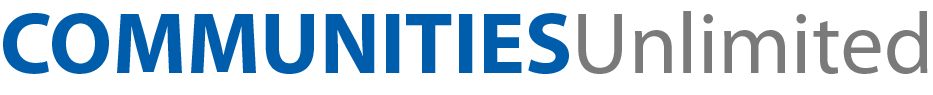 479-443-2700SOLICITUD DE PRÉSTAMO PARA INSTALACIONES COMUNITARIAS$	Costos de construcción$	Adquisición de terrenos$	Compras de equipo$	Arquitecto/ Ingeniería Estructural$	Honorarios legales$	Contingencias$	Otro (describa) 	$	Otro (describa) 	$	IGUALES al costo total del proyecto$	MENOS OTROS FONDOS (Fuente) 	$	IGUALES Cantidad solicitada a Communities Unlimited, Inc.LISTA DE VERIFICACIÓN DE DOCUMENTOS DE APOYO PARA ESTA SOLICITUDPlease attach the following supporting documents: (Place a check mark (√) in the box for each document.Copia de las auditorías anuales de los últimos dos (2) años. Si su organización no tiene auditorías, por favor indique el motivo y adjunte los estados financieros disponibles.Copia de sus Estados Financieros del año hasta la fecha.Copia de su presupuesto del año en curso.Copia de todas las pólizas de seguro vigentes o confirmaciones (solo en la portada).Copia del Informe de Ingeniería u otros documentos que describan el proyecto si así lo requiere Desarrollo rural del USDA.Copia de la resolución o extracto del acta autorizando la presentación de esta solicitud.Si su organización tiene solicitudes de préstamo pendientes en otro lugar que son del mismo fondo municipal como esta aplicación, proporciona detalles sobre la aplicación.Aprobó las actas de la Junta para solicitar a Communities Unlimited un préstamo como contribución.Enumere sus Cuentas por cobrar antiguas: 0-30 días; 31-60 días; 61-90 días; y más de 90 días.Si no se incluye ninguna de la información solicitada anteriormente, se retrasará el procesamiento de la solicitud.CERTIFICACIÓNEl(los) representante(s) abajo firmante(s) del solicitante identificado en la página 1 por el presente:CERTIFICAR que la información contenida en este documento y adjunta al mismo es verdadera y correcta según mi (nuestro) conocimiento y creencia, yCERTIFICAR que esta Solicitud de asistencia financiera y toda la información adicional o complementaria proporcionada constituye la solicitud de un préstamo de Communities Unlimited, Inc., yCERTIFICAR que la junta de gobierno del solicitante ha autorizado debidamente esta solicitud de préstamo y tiene la autoridad legal para incurrir en la deuda que ha solicitado, yENTIENDE que Communities Unlimited, Inc. puede cobrar una tarifa de originación del préstamo en el momento del cierre del préstamo junto con cualquier costo de bolsillo adicional requerido para el cierre, yCONCEDER a Communities Unlimited, Inc. permiso para obtener información crediticia y referencias generales y para comunicarse con el contador del prestatario.Además, se acuerda y certifica que cualquier información adicional o complementaria solicitada en relación con esta solicitud se presentará como verdadera y correcta según mi (nuestro) conocimiento y creencia.Nombre de la organización prestatariaFirma del Destinatario	Firma del TestigoNombre impreso o mecanografiado	Nombre impreso o mecanografiadoTítulo	TítuloFecha	FechaINFORMACIÓN DEL APLICANTEINFORMACIÓN DEL APLICANTEINFORMACIÓN DEL APLICANTEINFORMACIÓN DEL APLICANTEINFORMACIÓN DEL APLICANTEINFORMACIÓN DEL APLICANTEINFORMACIÓN DEL APLICANTENombre de la organización prestatariaNombre de la organización prestatariaNombre de la organización prestatariaNombre de la organización prestatariaNombre de la organización prestatariaFechaFechaDirección Postal del prestatario (calle, ciudad, estado y código postal)Dirección Postal del prestatario (calle, ciudad, estado y código postal)Dirección Postal del prestatario (calle, ciudad, estado y código postal)Dirección Postal del prestatario (calle, ciudad, estado y código postal)Dirección Postal del prestatario (calle, ciudad, estado y código postal)Dirección Postal del prestatario (calle, ciudad, estado y código postal)Dirección Postal del prestatario (calle, ciudad, estado y código postal)Dirección Física del prestatario (calle, ciudad, estado y código postal)Dirección Física del prestatario (calle, ciudad, estado y código postal)Dirección Física del prestatario (calle, ciudad, estado y código postal)Dirección Física del prestatario (calle, ciudad, estado y código postal)Dirección Física del prestatario (calle, ciudad, estado y código postal)Dirección Física del prestatario (calle, ciudad, estado y código postal)Dirección Física del prestatario (calle, ciudad, estado y código postal)CondadoNúmero de TeléfonoNúmero de TeléfonoNúmero de FaxNúmero de FaxNúmero de FaxEmailNúmero de Empleado IDNúmero de Empleado IDDUNs #DUNs #Número de EmpleadosNúmero de EmpleadosNúmero de EmpleadosContacto Persona / RecipienteContacto Persona / RecipienteTítuloTIPO DE ORGANIZACIÓNTIPO DE ORGANIZACIÓNTIPO DE ORGANIZACIÓNTIPO DE ORGANIZACIÓNTIPO DE ORGANIZACIÓNTIPO DE ORGANIZACIÓNTIPO DE ORGANIZACIÓNOrganismos públicos  Municipales, de aldea o de pueblo  Tribu reconocida federalmenteCorporaciones comunitarias sin fines de lucro  Otro (Por favor especifiqueOrganismos públicos  Municipales, de aldea o de pueblo  Tribu reconocida federalmenteCorporaciones comunitarias sin fines de lucro  Otro (Por favor especifiqueOrganismos públicos  Municipales, de aldea o de pueblo  Tribu reconocida federalmenteCorporaciones comunitarias sin fines de lucro  Otro (Por favor especifiqueOrganismos públicos  Municipales, de aldea o de pueblo  Tribu reconocida federalmenteCorporaciones comunitarias sin fines de lucro  Otro (Por favor especifiqueOrganismos públicos  Municipales, de aldea o de pueblo  Tribu reconocida federalmenteCorporaciones comunitarias sin fines de lucro  Otro (Por favor especifiqueOrganismos públicos  Municipales, de aldea o de pueblo  Tribu reconocida federalmenteCorporaciones comunitarias sin fines de lucro  Otro (Por favor especifiqueOrganismos públicos  Municipales, de aldea o de pueblo  Tribu reconocida federalmenteCorporaciones comunitarias sin fines de lucro  Otro (Por favor especifiqueDescriba brevemente los antecedentes y la historia de su organización y los servicios que brinda.SOLICITUD DE PRÉSTAMOSOLICITUD DE PRÉSTAMOMonto del préstamo-Años de Término PreferencialFuente de Reembolso- FondoPosición del gravamenPROPÓSITO DEL PRÉSTAMOProporcione una breve descripción de su proyecto o el propósito para el cual está solicitando el préstamo. ¿Ha sido aprobado para la subvención CF TAT?BENEFICIOS DEL PROYECTO¿Cuáles serán los beneficios del proyecto propuesto para su comunidad y organización?PRESUPUESTO DEL PROYECTOGENERAL¿Tiene su organización alguna solicitud de subvención o préstamo pendiente? _ Sí _ No En caso afirmativo, adjunte detalles sobre la(s) solicitud(es).¿Está su organización bajo alguna orden de ejecución reglamentaria o ha sido notificado de alguna orden de ejecución pendiente? _ Sí _ NoEn caso afirmativo, adjunte detalles, incluidas copias de cualquier orden de ejecución, planes de corrección, etc.¿Hay algún litigio pendiente que involucre a su organización? _Sí _No En caso afirmativo, adjunte detalles sobre el litigio.